Publicado en Madrid el 18/09/2018 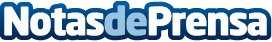 Puentes de Otoño en el hotel The Oitavos de  Cascáis  El hotel ofrece los mejores paquetes  vacacionales para los puentes de otoño   destinados a los amantes de la tranquilidad, el deporte y la vida al aire libreDatos de contacto:TBSCAFotografias en alta y dossier de prensa en: comunicacion@thesportbusiness.org673186770Nota de prensa publicada en: https://www.notasdeprensa.es/puentes-de-otono-en-el-hotel-the-oitavos-de Categorias: Internacional Viaje Entretenimiento Turismo Otros deportes http://www.notasdeprensa.es